ООО «Центр общей врачебной (семейной) практики «Фамилия»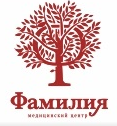 654041 г. Новокузнецк, Кемеровская обл, проезд Курбатова, д 1 сайт www.familia42.ru телефон (3843) 200-535ДОВЕРЕННОСТЬЯ, ____________________________________________________________________________(фамилия, имя, отчество родителя полностью)дата рождения _________________ паспорт: серия _________ номер ___________________кем выдан _____________________________________________________________________ ______________________________________________________________________________ ______________________________________ дата выдачи ____________________________адрес: ________________________________________________________________________действуя от лица моего несовершеннолетнего ребенка______________________________________________________________________________ (фамилия, имя, отчество ребенка полностью)дата рождения _______________________________настоящей доверенностью уполномочиваю_____________________________________________________________________________(фамилия, имя, отчество полностью)дата рождения _________________ паспорт: серия _________ номер __________________кем выдан ___________________________________________________________________ _____________________________________________________________________________ _______________________________________ дата выдачи __________________________адрес: ________________________________________________________________________ представлять интересы моего несовершеннолетнего ребенка по вопросам получения медицинских услуг в ООО «ЦОВП «Фамилия», а именно:Доверенность выдана без права передоверия вышеуказанных полномочий сроком   на ________________ с момента ее подписания и действительна при предъявлении документа, удостоверяющего личность (паспорт).Подпись доверителя (родителя) _________________ФИО_____________________________Подпись уполномоченного _____________________ФИО_____________________________Дата _______________________Уважаемые родители, вы можете оформить доверенность на сопровождающее лицоВ случае невозможности законных представителей (отец, мать, опекун, приемные родители) сопровождать своего ребенка в медицинскую организацию, представлять его интересы при оказании ему медицинской помощи (ФЗ №323 от 21.11.2011 «Об основах охраны здоровья граждан РФ») может быть оформлена доверенность на лицо, сопровождающего ребенка.В соответствии с действующим законодательством данная доверенность должна быть написана собственноручно законным представителем ребенка.  При посещении ООО «ЦОВП «Фамилия» доверенное лицо должен(а) иметь при себе документ удостоверяющий личность (паспорт). Первичное обращение в ООО «ЦОВП «Фамилия» за медицинскими услугами проводится только в сопровождении законных представителей ребёнка (отец, мать, опекун, приемные родители). При повторном посещении ребенка может сопровождать доверенное лицо. Бланк доверенности можно скачать на сайте и заполнить заранее.Доверенности хранится в медицинской карте ребенка ООО «ЦОВП «Фамилия».Образец доверенности можно скачать здесь для заполнения и подписания.Полномочия:Да (подпись)сопровождать моего ребенка на медицинские процедуры и манипуляциипредоставлять информацию о состоянии здоровья ребенка (аллергические реакции, индивидуальные особенности организма, хронические заболевания, иные сведения, имеющие значение для правильного лечения)получать информацию о состоянии здоровья ребенка и диагнозе, о результатах обследования, методах лечения, возможных вариантах медицинских вмешательств и их последствиях, о результатах леченияпринимать решения по вопросам медицинских обследований и медицинских вмешательствподписывать договоры, все виды информированных согласий, совершать иные необходимые действия в качестве представителя при оказании медицинской помощи несовершеннолетнему